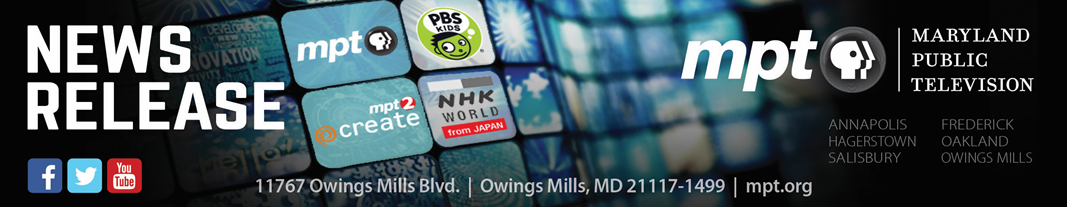 May 12, 2017For immediate releaseContacts: Tom Williams, APR | tomwilliams@mpt.org | 410-581-4031Ari Hamilton | ahamilton@nevinspr.com | 410-568-8807 New season of Steven Raichlen’s Project Smoke set to premiere as outdoor cooking season heats up Popular series’ third season on public television starts Memorial Day weekendOWINGS MILLS, MD – Steven Raichlen’s Project Smoke, the first how-to series to focus on smoking every type of food, launches its third season on public television starting Memorial Day weekend. Project Smoke stars live-fire cooking expert and author Steven Raichlen and is presented by Maryland Public Television. Project Smoke brings the arts of smoking and grilling from the competitive barbecue circuit to the American backyard. Filmed at the Alisal Guest Ranch and Resort in California’s historic Santa Ynez Valley in Santa Barbara’s wine country, season three features a new collection of smokers and grills, including a wood-burning plancha grill, a gravity-fed smoker cabinet, and a high-tech infrared grill.This season’s 13 episodes offer new smoking techniques for home chefs, such as herb smoking with a blowtorch, and curing and smoking bacon like pastrami. For fans of Steven Raichlen’s Primal Grill TV series, the new season brings a renewed emphasis on grilling for viewers who may not own smokers.During season three Project Smoke goes global, with episodes on Mexican and Pac-Rim smoke and global tailgating. Series fans can look forward to episodes on the BBQ Holy Trinity, Perfect Hog, Extreme Smoke, Hot Stuff, and Water Meets Fire. The coming season includes recipes for Korean pulled pork, cedar-planked king crab, Yankee porchetta, and smoke-grilled monster tomahawk steaks, to name just a few.Visit projectsmoke.org for more details and check local TV listings for Project Smoke airdates and times. Season three premieres on MPT-HD Saturday, May 27 at 1 p.m. If fans are interested in seeing Project Smoke in their area, they should contact the programming department of their public television stations. Steven Raichlen's Project Smoke is a co-production of Maryland Public Television, Barbacoa, Inc. and Resolution Pictures. The series is distributed by American Public Television. Funding for the series is provided by Bush's Beans, Bradley Smoker, Inc., Arteflame, Memphis Wood Fire Grills, LLC, Komodo Kamado, Maverick Housewares, Kalamazoo Outdoor Gourmet, Yoder Smokers, The Companion Group, Creekstone Farms, Charbon Basques, Workman Publishing, Smoke 'n' Fire, Inc. and Saber Grills. About the Project Smoke TeamSteven Raichlen is the author of the award-winning Barbecue Bible Cookbook series (more than five million copies in print, with translations in 17 languages).  His TV shows include the popular Primal Grill and Barbecue University on public television and Le Maitre du Grill and the new Les Incontornables de BBQ, which he hosts in French in Quebec.  Author of 30 books (including the novel Island Apart), Raichlen has written for The New York Times, Esquire, GQ, and all major food magazines.  Raichlen founded Barbecue University at the Broadmoor resort in Colorado Springs and has lectured on the history of barbecue at the Smithsonian Institution, Library of Congress and Harvard.  He also battled and defeated Iron Chef Rokusaburo Michiba on Japanese television.  Raichlen’s books have won three James Beard Awards and 3 IACP Julia Child Awards.  Raichlen studied medieval cooking in Europe on a Watson Foundation Fellowship (he was also awarded a Fulbright).  He lives in Miami and Martha’s Vineyard. Maryland Public Television, launched in 1969 and headquartered in Owings Mills, MD, is a nonprofit, state-licensed public television network and member of the Public Broadcasting Service (PBS).  MPT’s six transmitters cover Maryland plus portions of contiguous states and the District of Columbia.  A frequent winner of regional Emmy® Awards, MPT creates and distributes local, regional, and national television series and films, including Primal Grill® with Steven Raichlen, MotorWeek, Maryland Farm & Harvest and American War Stories: Vietnam.Resolution Pictures is an Emmy® Award-winning production company specializing in food television.  Many of its programs have won James Beard Awards including Lidia’s Italy, Food Trip with Todd English, and My Country My Kitchen.# # #